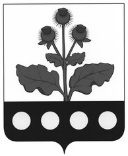 АДМИНИСТРАЦИЯ КОЛБИНСКОГО СЕЛЬСКОГО ПОСЕЛЕНИЯ РЕПЬЕВСКОГО МУНИЦИПАЛЬНОГО РАЙОНАВОРОНЕЖСКОЙ ОБЛАСТИПОСТАНОВЛЕНИЕ«02» апреля 2015 г. № 29 с. КолбиноОб утверждении перечня муниципальных услуг, предоставляемых администрацией Колбинского сельского поселения в новой редакции (в ред. пост. от 07.07.2015 №61, от 11.08.2015 №69, от 11.11.2015 №97, от 04.04.2016 №29, от 06.05.2016 №45, от 11.08.2016 №76, от 20.01.2017 №4, от 20.02.2017 №11, от 17.03.2017 №18, от 17.04.2017 №24, от 08.05.2019 №31, от 19.06.2020 №30, от 13.07.2020 №37)В соответствии с Федеральными  законами  от 06.10.2003 г. № 131-ФЗ  «Об  общих  принципах  организации  местного  самоуправления  в  Российской  Федерации», от 27.07.2010 года №210-ФЗ «Об организации предоставления государственных и муниципальных услуг», Уставом Колбинского сельского поселения Репьевского муниципального района, в целях приведения муниципальных правовых актов администрации Колбинского сельского поселения в соответствие действующему законодательству администрация Колбинского сельского поселения Репьевского муниципального района Воронежской области постановляет:1. Утвердить перечень муниципальных услуг, предоставляемых администрацией Колбинского сельского поселения Репьевского муниципального района, в новой редакции.2. Постановления администрации Колбинского сельского поселения от 30.03.2012 №16 «Об утверждении перечней муниципальных услуг, предоставляемых администрацией Колбинского сельского поселения Репьевского муниципального района», от 29.09.2014 №61 «О внесении изменений и дополнений в постановление администрации Колбинского сельского поселения от 30.03.2012 г. №16 «Об утверждении перечней муниципальных услуг, предоставляемых администрацией Колбинского сельского поселения Репьевского муниципального района», признать утратившими силу;3. Контроль за исполнением настоящего постановления оставляю за собой.УТВЕРЖДЕНО постановлением администрации Колбинского сельского поселения от «02» апреля 2015 года № 29 (в ред. пост. от 07.07.2015 №61, от 11.08.2015 №69, от 11.11.2015 №97, от 11.08.2016 №76, от 20.01.2017 №4, 20.02.2017 №11, от 17.04.2017 №24, от 29.05.2018 №30, от 08.05.2019 №31, от 13.07.2020 №37)Перечень муниципальных услуг, предоставляемых администрацией Колбинского сельского поселения1. Предварительное согласование предоставления земельного участка, находящегося в муниципальной собственности (в ред. пост. от 20.01.2017 №4).2. Утверждение и выдача схем расположения земельных участков на кадастровом плане территории.3. Предоставление в собственность, аренду, постоянное (бессрочное) пользование, безвозмездное пользование земельного участка, находящегося в муниципальной собственности без проведения торгов (в ред. пост. от 20.01.2017 №4).4. Предоставление в собственность, аренду земельного участка, находящегося в муниципальной собственности на торгах (в ред. пост. от 20.01.2017 №4).5. Выдача разрешения на использование земель или земельного участка, находящихся в муниципальной собственности, без предоставления земельных участков и установления сервитутов (в ред. пост. от 11.11.2015 №97, от 20.01.2017 №4).6. Прекращение права постоянного (бессрочного) пользования земельными участками, в муниципальной собственности (в ред. пост. от 20.01.2017 №4).7. Прекращение права пожизненного наследуемого владения земельными участками, находящимися в муниципальной собственности (в ред. пост. от 20.01.2017 №4).8. Раздел, объединение земельных участков, находящихся в муниципальной собственности (в ред. пост. от 11.08.2016 №76, от 20.01.2017 №4).9. Принятие на учет граждан, претендующих на бесплатное предоставление земельных участков. 10. Включение в реестр многодетных граждан, имеющих право на бесплатное предоставление земельных участков. 11. Предоставление в аренду и безвозмездное пользование муниципального имущества.12.  Предоставление сведений из реестра муниципального имущества.13. Предоставление информации об объектах недвижимого имущества, находящихся в муниципальной собственности и предназначенных для сдачи в аренду.14. Выдача разрешений на право организации розничного рынка.15. Предоставление порубочного билета и (или) разрешения на пересадку деревьев и кустарников (в ред. пост. от 06.05.2016 №45).16. Присвоение адреса объекту недвижимости и аннулирование адреса (в ред. пост. от 11.08.2015 №69).17. Признание граждан малоимущими в целях постановки на учет и предоставления им по договорам социального найма жилых помещений муниципального жилищного фонда;18. Прием заявлений, документов, а также постановка граждан на учёт в качестве нуждающихся в жилых помещениях.19. Принятие граждан на учет нуждающихся в предоставлении жилых помещений по договорам найма жилых помещений жилищного фонда социального использования.20. Передача жилых помещений муниципального жилищного фонда в собственность граждан в порядке приватизации.21. Предоставление информации о порядке предоставления жилищно-коммунальных услуг населению.22. Принятие документов, а также выдача решений о переводе или об отказе в переводе жилого помещения в нежилое помещение или нежилого помещения в жилое помещение.23. Прием заявлений и выдача документов о согласовании переустройства и (или) перепланировки жилого помещения. 24. Признание помещения жилым помещением, жилого помещения непригодным для проживания и многоквартирного дома аварийным и подлежащим сносу или реконструкции.25. Утратил силу – в ред. пост. от 29.05.2018 №30 (в ред. пост. от 17.04.2017 №24).26. Утратил силу – в ред. пост. от 29.05.2018 №30 (в ред. пост. от 17.04.2017 №24).27. Утратил силу – в ред. пост. от 29.05.2018 №30 (в ред. пост. от 17.04.2017 №24).28. Принятие решения о создании семейного (родового) захоронения.29. Утратил силу – в ред. пост. от 08.05.2019 №31.30. Установление сервитута в отношении земельного участка, находящегося в муниципальной собственности (доп. пост. от 07.07.2015 №61, от 20.01.2017 №4).31. Заключение соглашения о перераспределении земель и (или) земельных участков, находящихся в муниципальной собственности, и земельных участков, находящихся в частной собственности (доп. пост. от 07.07.2015 №61, в ред. пост. от 11.08.2016 №76, от 20.01.2017 №4).32. Утратил силу – в ред. пост. от 19.06.2020 №30 (доп. пост. от 07.07.2015 №61).33. Исключено – в ред. пост. от 20.02.2017 №11 (доп. пост. от 07.07.2015 №61, в ред. пост. от 06.05.2016 №45).34. Исключено – в ред. пост. 11.11.2015 №97 (доп. пост. от 07.07.2015 №61).35. Установление публичного сервитута в отношении земельных участков в границах полос отвода автомобильных дорог местного значения поселения, в целях прокладки, переноса, переустройства инженерных коммуникаций, их эксплуатации (доп. пост. от 07.07.2015 №61, в ред. пост. от 11.11.2015 №97).36. Признание нуждающимися в предоставлении жилых помещений отдельных категорий граждан (доп. пост. от 07.07.2015 №61, от 11.08.2015 №69).37. Предоставление жилых помещений муниципального специализированного жилищного фонда (доп. пост. от 07.07.2015 №61).38. Предоставление информации об очередности предоставления муниципальных жилых помещений на условиях социального найма (доп. пост. от 07.07.2015 №61).39. Дача согласия на осуществление обмена жилыми помещениями между нанимателями данных помещений по договорам социального найма (доп. пост. от 07.07.2015 №61).40. Исключено – в ред. пост. от 04.04.2016 №29 (доп. пост. от 11.11.2015 №97).41. Предоставление разрешения на осуществление земляных работ (доп. пост. от 11.11.2015 №97, в ред. пост. от 06.05.2016 №45).42. Предоставление места под погребение на муниципальном общественном кладбище (в ред. пост. от 17.03.2017 №18).43. Предоставление письменных разъяснений налогоплательщикам и налоговым агентам по вопросам применения муниципальных правовых актов о налогах и сборах (доп. пост. от 13.07.2020 №37).Глава сельского поселенияВ.Н. СимонцеваЗаместитель главы администрации сельского поселенияС.И. Мясищева